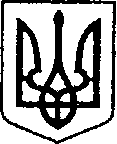 УКРАЇНАЧЕРНІГІВСЬКА ОБЛАСТЬН І Ж И Н С Ь К А    М І С Ь К А    Р А Д А31 сесія VIII скликанняР І Ш Е Н Н Явід 20 червня 2023 року           	  м. Ніжин	                                  № 10-31/2023Про внесення змін                           до «Програми допризовної підготовки, мобілізаційних заходів Ніжинської міської територіальної громади                   на 2023 рік»У відповідності до ст.ст. 36, 42, 59, 61 Закону України «Про місцеве самоврядування в Україні, Регламенту Ніжинської міської ради VIII скликання, затвердженого рішенням Ніжинської міської ради 24.12.2020 р. №27-4/2020         (зі змінами), ст.ст. 10, 20, 89, 91 Бюджетного кодексу України, Указу Президента України «Про введення військового стану в Україні» від 24.02.2022 № 64, постанов Кабінету Міністрів України від 11.03.2022 № 252 «Деякі питання формування та виконання місцевих бюджетів у період воєнного стану», Ніжинська міська рада вирішила:1. Внести зміни до «Програми допризовної підготовки, мобілізаційних заходів Ніжинської міської територіальної громади на 2023 рік», затвердженої рішенням Ніжинської міської ради VIII скликання від 07.12.2022 №3-26/2022 (зі змінами від 29.03.2023 № 21-29/2023) та викласти її в новій редакції, що додається.2. Начальнику відділу з питань надзвичайних ситуацій, цивільного захисту населення, оборонної та мобілізаційної роботи Овчаренку І.Ю. забезпечити розміщення цього рішення з дати прийняття протягом п’яти робочих днів                    на офіційному сайті Ніжинської міської ради.3. Організацію виконання рішення покласти на першого заступника міського голови з питань діяльності виконавчих органів ради Вовченка Ф.І. та начальника відділу з питань надзвичайних ситуацій, цивільного захисту населення, оборонної та мобілізаційної роботи Овчаренка І.Ю.4. Контроль за виконанням рішення покласти на постійну комісію міської ради з питань соціально-економічного розвитку, підприємництва, інвестиційної діяльності, бюджету та фінансів (голова комісії Мамедов В.Х.).Міський голова                                                                    Олександр КОДОЛАПОЯСНЮВАЛЬНА ЗАПИСКАдо проекту рішення Ніжинської міської ради«Про внесення змін до «Програми допризовної підготовки, мобілізаційних заходів Ніжинської міської територіальної громади на 2023 рік»»1. Обґрунтування необхідності прийняття рішення. Протидія військовому вторгненню російської федерації, яка розв’язала повномасштабну війну проти України, спрямовану на поваленні конституційного ладу в Україні та захопленні її території, вимагають реалізації заходів із підготовки та проведення мобілізації людських і транспортних ресурсів в умовах воєнного стану введеного Указом Президента України від 24.02.2022 № 64 «Про введення воєнного стану в Україні».2. Стан нормативно-правової бази у даній сфері правового регулювання.ст.ст. 36, 42, 59, 61 Закону України «Про місцеве самоврядування в Україні, Регламенту Ніжинської міської ради VIII скликання, затвердженого рішенням Ніжинської міської ради 24.12.2020 р. №27-4/2020, ст. 10, 20, 89, 91 Бюджетного кодексу України, Указу Президента України «Про введення військового стану в Україні» від 24.02.2022 № 64, постанови Кабінету Міністрів України від 11.03.2022 № 252 «Деякі питання формування та виконання місцевих бюджетів у період воєнного стану», Програми допризовної підготовки, мобілізаційних заходів Ніжинської міської територіальної громади на 2023 рік, затвердженої рішенням виконавчого комітету Ніжинської міської ради від 07.12.2022 №3-26/2022 (зі змінами від 29.03.2023 № 21-29/2023). 3. Фінансово-економічне обґрунтування. Прийняття даного рішення у 2023 році не передбачає збільшення видатків на виконання заходів цієї програми.4. Порівняльна таблиця:4.1. Було:V. Напрями діяльності, перелік завдань і заходів програми та результативні показники4.2. Стало:V. Напрями діяльності, перелік завдань і заходів програми та результативні показники4. Прогноз соціально-економічних та інших наслідків прийняття рішення.Зміни до «Програми допризовної підготовки, мобілізаційних заходів Ніжинської міської територіальної громади на 2023 рік» забезпечить виконання заходів за програмою та дасть змогу підвищити якість медичних оглядів призовних ресурсів.Начальник відділу з питань НС, ЦЗН, ОМР        		                                           Ігор ОВЧАРЕНКО Візують:Начальник відділу з питань надзвичайних ситуацій, цивільного захисту населення оборонної та мобілізаційної роботи                             Ігор ОВЧАРЕНКОПерший заступник міського голови з питань Діяльності виконавчих органів ради                                               Федір ВОВЧЕНКОСекретар Ніжинської міської ради                                                    Юрій ХОМЕНКОНачальник фінансового управління Ніжинської міської ради                                                          Людмила ПИСАРЕНКОНачальник відділу юридично-кадрового забезпечення апарату виконавчого комітетуНіжинської міської ради                                                                       В’ячеслав ЛЕГАГолова постійної комісії міської ради з питань соціально-економічного розвитку, підприємництва, інвестиційної діяльності, бюджету та фінансів                    Володимир МАМЕДОВГолова постійної комісії міської ради з питань регламенту, законності, охорони прав і свобод громадян, запобігання корупції, адміністративно-територіального устрою, депутатської діяльності та етики                                                 Валерій САЛОГУБДодаток 15                                                                              до рішення Ніжинської міської радивід 07.12.2022р. №3-26/2022 (із змінами від 29.03.2023 № 21-29/2023; від 20.06.2023 №10-31/2023)ПРОГРАМАдопризовної підготовки, мобілізаційних заходів  Ніжинської міської територіальної громади на 2023 рікІ. Паспорт програмиІІ. Визначення проблеми, на розв’язання якої спрямована програмаПротидія військовому вторгненню російської федерації, яка розв’язала повномасштабну війну проти України, спрямовану на поваленні конституційного ладу в Україні та захопленні її території, вимагають реалізації заходів із підготовки та проведення мобілізації людських і транспортних ресурсів. ІІІ. Мета програмиПроведення підготовки до призову громадян на строкову військову службу та військову службу за контрактом, своєчасне проведення оповіщення збору та відправки мобілізованих людських і транспортних ресурсів на доукомплектування до військових організаційних структур створених відповідно до вимог чинного законодавства.Забезпечення роботи пункту управління виконавчого комітету Ніжинської міської ради.IV. Обґрунтування шляхів і засобів розв’язання проблеми, обсягів та джерел фінансуванняОптимальними шляхами розв’язання проблеми є забезпечення організації, проведення призову, транспортних перевезень, проведення медоглядів, оплати послуг харчування під час навчань, облаштування запасного пункту управління та інші заходи допризовної та мобілізаційної підготовки. V. Напрями діяльності, перелік завдань і заходів програми та результативні показникиУ результаті виконання програми очікується:-підвищення престижу військової служби, впровадження військової професійної орієнтації молоді;-формування почуття патріотизму, любові до свого народу, знання його історії, бережного ставлення до культурних та історичних цінностей;-підвищення якості медичних оглядів призовних ресурсів.VІ. Координація та контроль за ходом виконанням програмиКоординація діяльності, спрямованої на виконання Програми, покладається на «Ніжинський районний територіальний центр комплектування та соціальної підтримки», відділ з питань надзвичайних ситуацій, цивільного захисту населення, оборонної та мобілізаційної роботи виконавчого комітету Ніжинської міської ради.Контроль за ходом виконання Програми, здійснює: Ніжинський районний територіальний центр комплектування та соціальної підтримки; відділом з питань надзвичайних ситуацій, цивільного захисту населення, оборонної та мобілізаційної роботи виконавчого комітету Ніжинської міської ради.Ніжинський районний територіальний центр комплектування                     та соціальної підтримки, подає звіт про виконання Програми щоквартально,           до 4-го числа місяця наступного за звітним кварталом, головним розпорядникам бюджетних коштів.Головні розпорядники бюджетних коштів подають звіти про виконання програми щоквартально до 6 - го числа місяця наступного за звітним кварталом, фінансовому управлінню Ніжинської міської ради. Головні розпорядники звітують про виконання програми на сесії міської ради                       за підсумками року.Міський голова								Олександр КОДОЛА№ з/пНапрями, завдання. заходиОбсяг фінансових ресурсів за рахунок бюджету Ніжинської міської ТГ, грн., виконавціОбсяг фінансових ресурсів за рахунок бюджету Ніжинської міської ТГ, грн., виконавці2.Оплата послуг з медичного обстеження військово-лікарською комісією юнаків допризовного віку, призовників, військовозобов’язаних, які залучаються до проведення мобілізаційних заходів, та громадян України, які виявили бажання проходити військову службу у Збройних Силах України за контрактом, або у військовому резерві, у тому числі проведення лабораторно-діагностичних досліджень та швидких тестів на виявлення антигену SARS-CoV-2 громадянам допризовного та призовного віку.1 300 000,00КНП «НЦМЛ»,КНП «НМСП»№ з/пНапрями, завдання. заходиОбсяг фінансових ресурсів за рахунок бюджету Ніжинської міської ТГ, грн., виконавціОбсяг фінансових ресурсів за рахунок бюджету Ніжинської міської ТГ, грн., виконавці2.Відшкодування за надання послуг з медичного обстеження військово-лікарською комісією юнаків допризовного віку, призовників, військовозобов’язаних, які залучаються до проведення мобілізаційних заходів, та громадян України, які виявили бажання проходити військову службу у Збройних Силах України за контрактом, або у військовому резерві, у тому числі проведення лабораторно-діагностичних досліджень та швидких тестів на виявлення антигену SARS-CoV-2 громадянам допризовного та призовного віку.1 300 000,00Викоконком,КНП «НЦМЛ»,КНП «НМСП»1.Ініціатор розроблення програмиНіжинський районний територіальний центр комплектування та соціальної підтримки, виконавчий комітет Ніжинської міської ради2.Законодавча база програмиЗакону України «Про військовий обов’язок і військову службу», Закону України «Про мобілізаційну підготовку та мобілізацію» ст.7 п.1., Указу Президента України від 24.02.2022 №64 «Про введення воєнного стану в Україні»3.Розробники програмиНіжинський районний територіальний центр комплектування та соціальної підтримки; відділ з питань надзвичайних ситуацій, цивільного захисту населення, оборонної та мобілізаційної роботи виконавчого комітету Ніжинської міської ради4.Головні розпорядники бюджетних коштівВиконавчий комітет Ніжинської міської ради5.Відповідальні виконавці програми (учасники програми)Ніжинський районний територіальний центр комплектування та соціальної підтримки; виконавчий комітет Ніжинської міської ради;  КНП «Ніжинська центральна міська лікаря імені Миколи Галицького», КНП «Ніжинська міська стоматологічна поліклініка», Управління житлово-комунального господарства та будівництва виконавчого комітету Ніжинської міської ради.6.Термін реалізації програми2023рік7.Загальний обсяг фінансових ресурсів, в т. ч. кредиторська заборгованість минулих періодів, необхідних для реалізації програми, всього,у тому числі:1 650 000,00 грн7.1Кошти бюджету Ніжинської міської територіальної громади1 650 000,00 грн№ з/пНапрями, завдання. заходиОбсяг фінансових ресурсів за рахунок бюджету Ніжинської міської ТГ, грн., виконавціОбсяг фінансових ресурсів за рахунок бюджету Ніжинської міської ТГ, грн., виконавці1. Транспортні перевезення: юнаків допризовного віку та призовників, під час підготовки та проведення приписки юнаків до призовної дільниці та призовної компанії на строкову військову службу у 2023році до обласного збірного пункту Чернігівського обласного територіального центру комплектування та соціальної підтримки (м. Чернігів); військовозобов’язаних, призваних під час мобілізації та проведення мобілізаційних заходів на навчальні збори, резервістів оперативного резерву першої черги до місць проходження служби (в/ч А0665 смт. Десна, в/ч А1688 смт. Гончарівське, обласний збірний пункт Чернігівського обласного територіальний центр комплектування та соціальної підтримки м. Чернігова, інших військових формувань в межах Чернігівської області); особового складу роти охорони  Ніжинського об’єднаного міського територіального центру комплектування та соціальної підтримки та батальйону територіальної оборони, а також озброєння та матеріально технічних засобів до місць проведення занять, навчальних зборів.300 000,00виконком2.Відшкодування за надання послуг з медичного обстеження військово-лікарською комісією юнаків допризовного віку, призовників, військовозобов’язаних, які залучаються до проведення мобілізаційних заходів, та громадян України, які виявили бажання проходити військову службу у Збройних Силах України за контрактом, або у військовому резерві, у тому числі проведення лабораторно-діагностичних досліджень та швидких тестів на виявлення антигену SARS-CoV-2 громадянам допризовного та призовного віку.1 300 000,00Викоконком,КНП «НЦМЛ»,КНП «НМСП»3.Оплата послуг з харчування, придбання продуктів харчування та забезпечення питною водою під час проведення навчань, тренувань та зборів з підрозділами територіальної оборони та ротою охорони, а також вивезення побутового сміття з місць їх розташування до міського полігону  твердих побутового відходів. 50 000,00виконком4.Виконання заходів облаштування запасного пункту управління Ніжинської міської ради для автономного та безперебійного управління проведення мобілізації на території Ніжинської територіальної громади в особливий період та в мирний час під час дії надзвичайного стану:-придбання, установка та налагодження роботи фільтра-вентиляційної установки FAH 800/300 та Hidden 50;-ремонт приміщень ЗПУ, облаштування робочих кабінетів.-УЖКГ